פעילות יצירה חוויתית בסימן פורים- הכנת מסכה מצלחת נייר! צריך קצת נצנצים פייטים נוצות וכל העולה לדעת. גואש , דבק והרי התוצאה: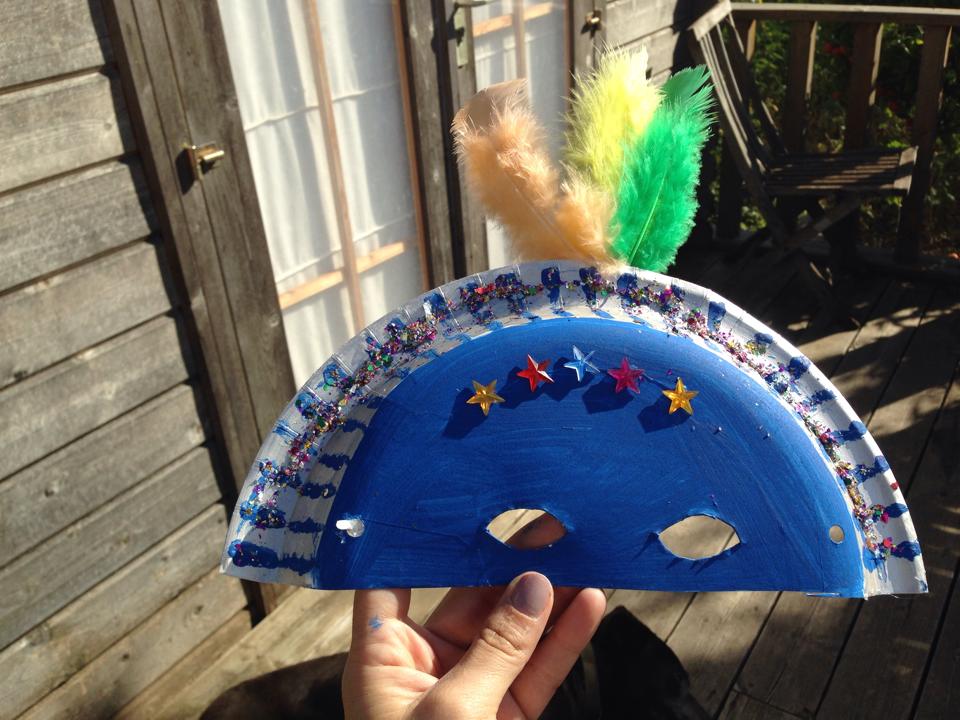 